Product ChoicesDemonstrationElectronic portfolioEssayExhibitionJournalResearch paperPresentationPortfolioPerformanceTestTic Tac Toe Choice BoardComplete a row of three squaresStudent Choice Board ELAChoice Board MathMenu BoardChoose an appetizerRemember details about the lesson.Demonstrate understanding of the lesson.Choose a side dishApply the lesson to something in your own life.Analyze the lesson and decide what information is most important to youChoose a main dishCreate a product that demonstrates mastery of the lesson.Evaluate the importance of the lesson to you.Choose a dessertProvide a reflection on something you learned from the lesson that you hadn’t expected to? Multiple Intelligences Choice BoardI’ve Finished, Now What Do I Do?(roll the dice to determine what you can do now that your work is finished)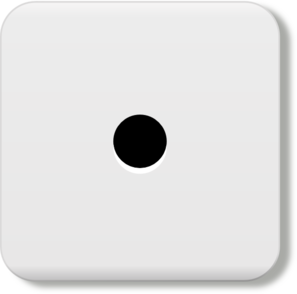 Get on your Chromebook and play a game/watch a video over that concept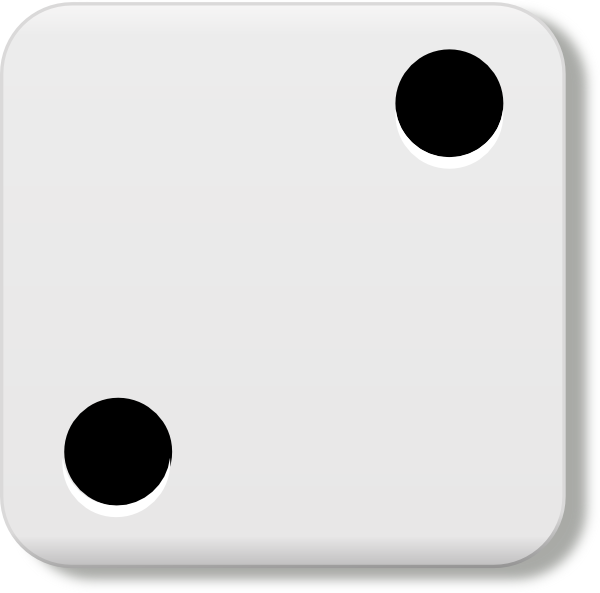 Silently read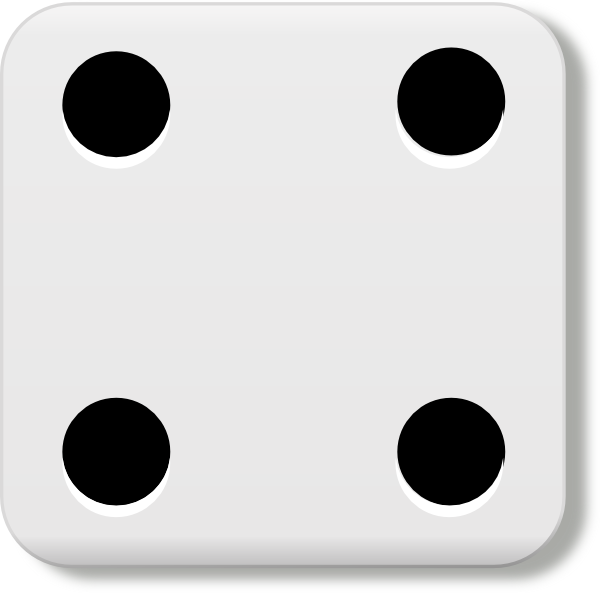 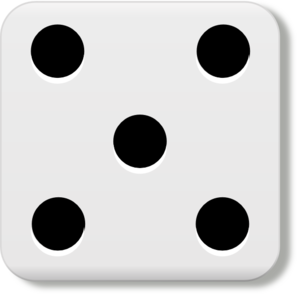 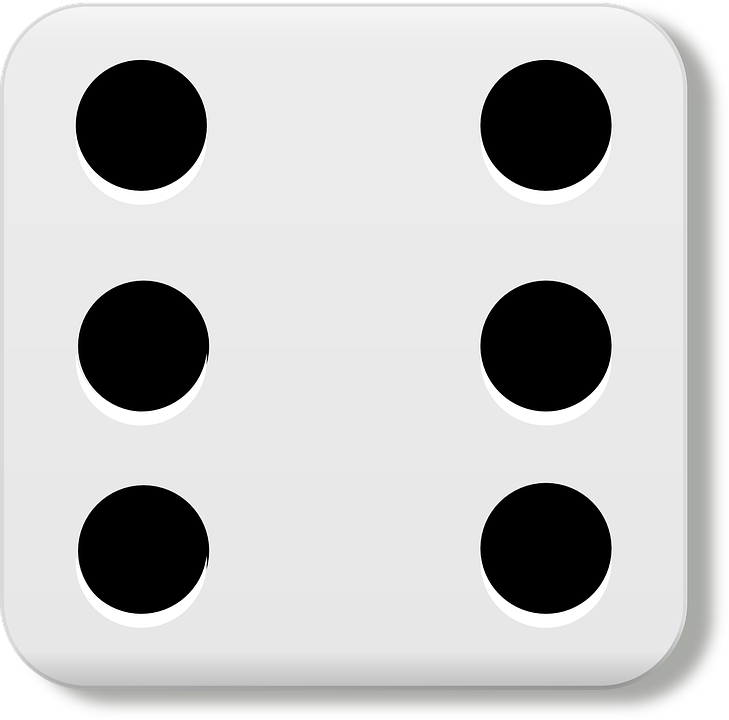 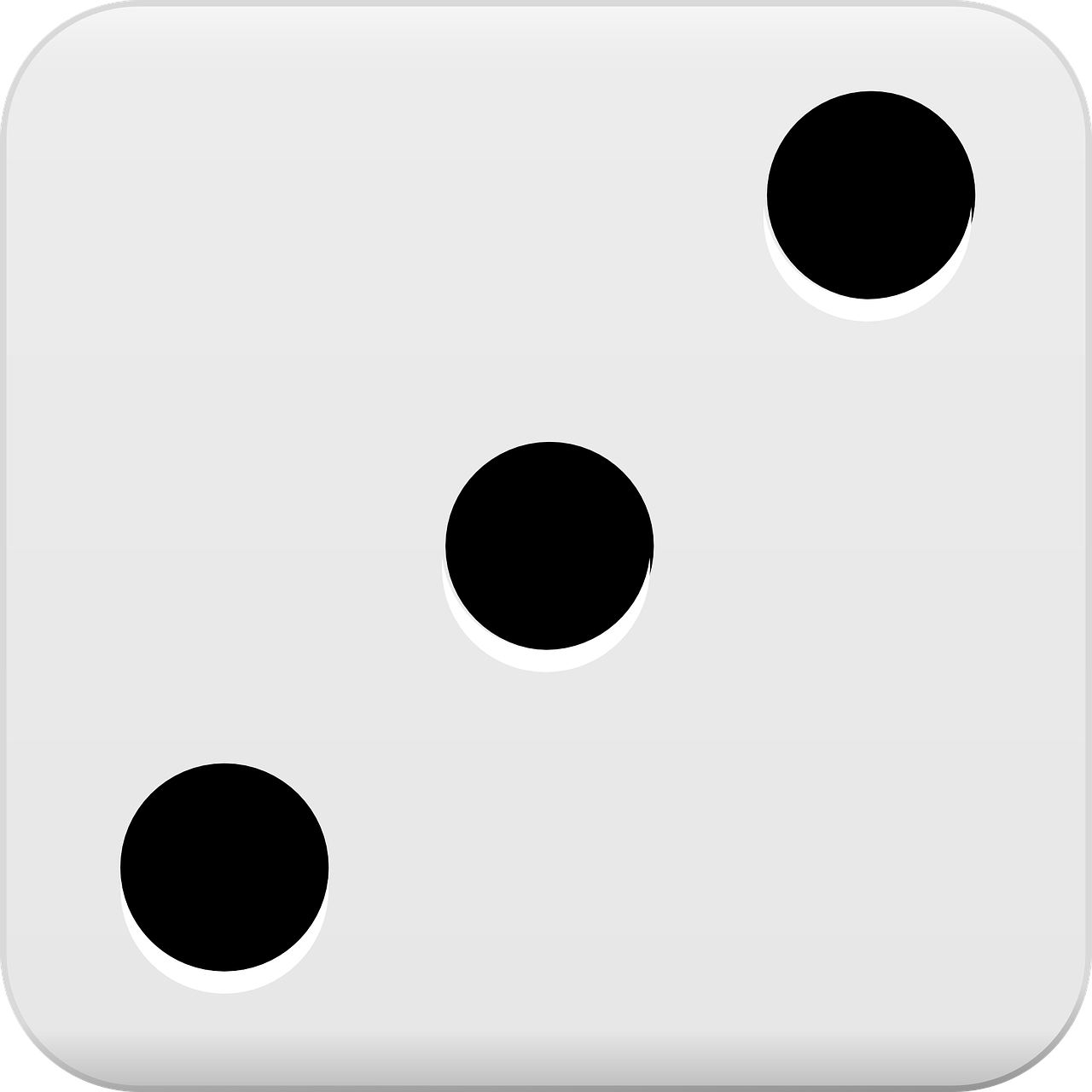 Go to the STEM corner and build somethingWork on some brain teasersWrite a book or illustrate a graphic novelGet a game from the game closetEnrichment Activities for Those Who Finish EarlyChange the setting of the novel. Describe how this setting would change the story and why. What do you think about the motives of at least three of the main characters? Why do you think they drive these people?Choose a passage and find ten words you do not know that you think are important to what is being discussed in the passage. Making a glossary so that others can reference it or create flashcards for them.Write a diary entry or draw a picture of a scene from the perspective of one of the minor characters. How might they see what is going on in the book differently than others?Student choiceWrite a song for the novel that captures its main theme. You can choose to perform this or not.With a partner answer the following questions:Who is the main character of the story?What is the problem in the story?What is the setting of your story?Present a monologue, create a PowerPoint, or make a WeVideo from the perspective of one of the characters and how they view the protagonist and the antagonist.Replace characters in the book with members of a popular television show or movie. How would these characters act in the story and would it change things?Write a letter to someone famous.Write a poem or a rap song about a character from the story.Make a set of vocabulary index cards that would be helpful to someone reading the book. Devise a character web about one of the main characters in the story and how others would appear on this web.Create a Facebook profile for one of the main characters along with a few appropriate posts. Make a Venn Diagram where you compare yourself to a character from the story.Create a timeline for the main events of the book.Write a journal entry from the perspective of one of the characters.Make a comic strip that provides the main concept of the story.Make a cheat sheet that someone could use to write a report on the book even if they haven’t read it.Illustrate a book cover for the story you are reading that captures its essence.Create a “tweet” that summarizes the story (cannot be longer than 140 characters)Plan a summary for what the sequel of the book would be about.Imagine a new ending to the story.Draw 5 illustrations that would be placed at important parts of the book to capture events. Storyboard one of the most important events in the book. M(mastery)A(application)T(taking it to the next level)H(honing your skills)Be able to explain the rules for adding decimalsComplete problems 1-5 concerning decimals.Come up with 10 problems of your own that use the rules of decimals (provide an answer key as well)Create a game where participants must use decimals in order to playWatch the Khan Academy video on decimals and summarize what you learned from itBe able to use decimals when dealing with money in a real life situationTake a look at the sample problem and try to find where a mistake was made, correcting itYou are given $172.82. Buy yourself a back-to-school wardrobeNaturalistField StudyCollectionMapVisual/SpatialCollageFoldableBoard GameBody Kinesthetic3D ModelPlayHands-On ExperimentInterpersonalInterviewRole playTeachStudent CreatedChoose a product that is not on this choice boardMusical RhythmicPoemPerform Song/RapSoundtrackVerbal/LinguisticTri-foldBrochureReviewIntrapersonalJournal EntrySelf-EvaluationDiscussionLogical/MathematicalTimelinePowerPoint/Google SlideWeVideo/FlipGridDIGCan you go deeper into what you just learned?PROJECTHow could you turn this lesson into a project?MASTERDetermine whether you have mastered the concept or just finished itPARTNERIf someone else finishes early trade work and critique one anotherTROUBLE-SHOOTAsk students to list problems with the lesson and how to fix itPLANAsk students to plan an extension lessonEXTENDHow could you create the next level of the lesson to further teach the conceptREFLECTHow could you make your work even better? What are things that you could improve?REFRESHTake a quick nap to refresh your brain for the next lesson